МИНОБРНАУКИ РОССИИФЕДЕРАЛЬНОЕ ГОСУДАРСТВЕННОЕ БЮДЖЕТНОЕ ОБРАЗОВАТЕЛЬНОЕ УЧРЕЖДЕНИЕВЫСШЕГО ОБРАЗОВАНИЯ«ВОРОНЕЖСКИЙ ГОСУДАРСТВЕННЫЙ УНИВЕРСИТЕТ»(ФГБОУ ВО «ВГУ»)УТВЕРЖДАЮЗаведующая кафедрой педагогики и педагогической психологии факультетафилософии и психологии Л.А. Кунаковская 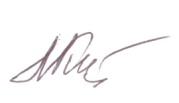 23.05.2022ПРОГРАММА ПРАКТИКИБ2.О.02 (У) Учебная педагогическая практика 1. Код и наименование направления подготовки/специальности: 44.03.02 Психолого-педагогическое образование2. Профиль подготовки/специализации: Психолого-педагогическое сопровождение лиц с особыми образовательными потребностями3. Квалификация (степень) выпускника: бакалавр4. Форма обучения: очная5. Кафедра, отвечающая за реализацию дисциплины: педагогики и педагогической психологии факультета философии и психологии6. Составители программы: Гончарова Юлия Адольфовна, канд. пед. наук, доцент                                                                      7. Рекомендована: НМС факультета философии и психологии от 25.05.2021, протокол 1400-058. Учебный год:  2024/2025            Семестры:   _5_9. Целью учебной педагогической практики является изучение основ педагогической и учебно-методической работы в образовательном учреждении, овладение навыками проведения отдельных видов учебных знаний, приобретения опыта педагогической работы в условиях различных образовательных учреждений. Задачи практики: - практическое ознакомление студентов с работой конкретного образовательного учреждения;- изучение нормативной документации, психолого-педагогической, учебно-методической литературы, лабораторного и программного обеспечения, используемого в данном образовательном учреждении; - разработка методических материалов для обеспечения образовательного процесса; - изучение современных образовательных технологий, используемых в образовательном учреждении; - непосредственное участие практикантов в учебном процессе, выполнение определённой педагогической нагрузки, предусмотренной индивидуальным заданием; - формирование у обучающихся: целостной картины будущей профессиональной деятельности; интереса к психолого-педагогической деятельности, потребности к самообразованию.10. Место практики в структуре ООП: Учебная педагогическая практика является обязательным видом учебной работы бакалавра, входит в Блок 2. Практика базируется на основе полученных ранее знаний, умений, навыков, полученных и сформированных в ходе изучения дисциплин: «Педагогика», «Методика и технология воспитательной работы», «Качественные и количественные методы психологических и педагогических исследований», «Психология и педагогика детского коллектива».Бакалавр-практикант должен знать:требования ФГОС к целям, содержанию, формам обучения и результатам подготовки обучающихся различных образовательных учреждений;педагогические аспекты в работе педагога-психолога; основы педагогической деятельности;возрастные, психолого-педагогические особенности обучающихся различного возраста, их влияние на результаты педагогической деятельности индивидуальных различий.Прохождение практики позволяет бакалавру получить некоторые практические умения и навыки педагогической деятельности в различных типах учреждений образования.Вид практики, способ и форма ее проведения Вид практики: учебнаяСпособ проведения практики: стационарнаяРеализуется полностью в форме практической подготовки (ПП).Планируемые результаты обучения при прохождении практики (знания, умения, навыки), соотнесенные с планируемыми результатами освоения образовательной программы (компетенциями выпускников):13. Объем практики в зачетных единицах / ак. час. — 6 ЗЕТ/216 час. Форма промежуточной аттестации  зачет с оценкой14. Трудоемкость по видам учебной работы 15. Содержание практики (или НИР)16. Перечень учебной литературы, ресурсов сети «Интернет», необходимых для прохождения практикиа) основная литература:б) дополнительная литература:в) информационные электронно-образовательные ресурсы (официальные ресурсы интернет)*:Перечень учебно-методического обеспечения для самостоятельной работы Образовательные технологии, применяемые при проведении практики и методические указания для обучающихся по прохождению практики При реализации учебной педагогической практики используются следующие образовательные технологии: логическое построение выполняемой практической профессиональной деятельности педагога, установление межпредметных связей, актуализация личного и учебно-профессионального опыта обучающихся. Применяются разные типы контактной работы с обучающимися (наблюдение на рабочем месте преподавателя-практика, индивидуальная диагностика.). Используются следующие интерактивные формы: групповое обсуждение, дискуссии метод case-stady (анализ и решение профессиональных ситуационных задач), работа в микрогруппах.Применяются электронное обучение и дистанционные образовательные технологии в части выполнения программы учебной практики, самостоятельной работы обучающихся, прохождения промежуточной аттестации.Для реализации учебной практики используются следующие информационные технологии, включая программное обеспечение и информационно-справочные системы:Аппаратно-программный психодиагностический комплекс «Мультипсихометр». Контракт № 3010-07/44-20 от 29.06.2020 с ООО «РУССКИЙ ИНТЕГРАТОР» (Воронеж); бессрочный.Программный комплекс «Psychometric Expert–9 Practic+ версии» на CD (дистрибутив) (на 15 пользователей). Контракт № 3010-07/41-20 от 23.06.2020 с ООО «РУССКИЙ ИНТЕГРАТОР» (Воронеж), неисключительные (пользовательские) лицензионные права, бессрочная лицензия.Прикладной пакет программ статистического анализа данных (начального уровня) Statistica Basic Academic 13.0 for Windows Ru (локальная версия на 15 пользователей). Контракт № 3010-07/41-20 от 23.06.2020 с ООО «РУССКИЙ ИНТЕГРАТОР» (Воронеж), бессрочная лицензия для локальной установки.Прикладной пакет программ статистического анализа данных (углубленного уровня) Statistica Ultimate Academic 13.0 for Windows Ru (локальная версия на 11 пользователей). Контракт № 3010-07/41-20 от 23.06.2020 с ООО «РУССКИЙ ИНТЕГРАТОР» (Воронеж), бессрочная лицензия для локальной установки.ПО Интерактивное учебное пособие «Наглядная математика». Контракт № 3010-07/22-16 от 23.03.2016 с ООО «Информационные технологии» (ООО «Интех», Воронеж); бессрочный.WinPro 8 RUS Upgrd OLP NL Acdm. Договор № 3010-07/37-14 от 18.03.2014 с ООО «Перемена» (Воронеж); бессрочная лицензия.OfficeSTd 2013 RUS OLP NL Acdmc. Договор № 3010-07/37-14 от 18.03.2014 с ООО «Перемена» (Воронеж); бессрочная лицензия.Программы для ЭВМ МойОфис Частное Облако. Лицензия Корпоративная на пользователя для образовательных организаций. Договор № 3010-15/972-18 от 08.11.2018 с АО «СофтЛайн Трейд» (Москва); лицензия бессрочная.Программный комплекс для ЭВM – MathWorks Total Academic Headcount – 25. Договор №3010-07/01-19 от 09.01.2019 с ООО «СойтлайнПроекты» (Москва); срок действия лицензии до января 2022 года.Справочная правовая система «Консультант Плюс» для образования, версия сетевая. Договор о сотрудничестве № 14-2000/RD от 10.04.2000 с АО ИК «Информсвязь-Черноземье» (Воронеж); бессрочный.Справочная правовая система «Гарант – Образование», версия сетевая. Договор о сотрудничестве № 4309/03/20 от 02.03.2020 с ООО «Гарант-Сервис» (Воронеж); бессрочный.Реализация учебной дисциплины осуществляется с применением электронного обучения, дистанционных образовательных технологий. На сайте www.edu.vsu создан курс «Общие основы педагогики»: https://edu.vsu.ru/course/view.php?id=6762, в котором размещена учебная и научная литература по курсу, материалы лекций, презентации по темам занятий, которые можно использовать при подготовке и проведении практических занятий.18. Материально-техническое обеспечение практики:Компьютерный класс (кабинет информационных технологий №2) для проведения индивидуальных и групповых консультаций, аудитория для самостоятельной работы, помещение для хранения и профилактического обслуживания учебного оборудования (г.Воронеж, проспект Революции, д.24, ауд. 303): специализированная мебель, 15 персональных компьютеров CORE I5-8400 / B365M PRO4 / DDR4 8GB / SSD 480GB / DVI/HDMI/VGA/450Вт / Win10pro / GW2480, интерактивная панель Lumien, 72", МФУ лазерное HP LaserJet Pro M28w(W2G55A).Материально-техническая база профильной организации (профильного подразделения организации) – базы практики.Оценочные средства для проведения текущей и промежуточной аттестации обучающихся по практикеТиповые оценочные средства и методические материалы, определяющие процедуры оценивания и критерии их оценивания 20.1 Текущий контроль успеваемостиКонтроль успеваемости по дисциплине осуществляется с помощью следующих оценочных средств:Перечень практических заданий1. Познакомиться с направлениями деятельности образовательного учреждения на основании анализа документов.2. Познакомиться с деятельностью психолого-педагогической (психологической) службы образовательного учреждения.3. Познакомиться с организацией образовательного процесса.4. Посетить и проанализировать занятия педагогов, педагогов-психологов образовательной организации.6. Подготовить дидактический материал к занятиям (наглядность, информационные материалы для родителей).9. Участвовать в проведении воспитательного мероприятия.Освоение обучающимся программы предполагает выполнение требуемых заданий, изучение необходимых материалов в ходе самостоятельной работы. В ходе учебной педагогической практики бакалавры должны активно применять знания, полученные в процессе обучения, изучения учебных дисциплин, которые предшествовали практике, поскольку умение обучающегося использовать полученные знания в реальных условиях профессионально-педагогической деятельности характеризует его как будущего компетентного и квалифицированного специалиста.20.2 Промежуточная аттестацияПромежуточная аттестация по дисциплине осуществляется с помощью следующих оценочных средств: публичная защита отчета  на заключительной конференции по практике.Описание критериев и шкалы оценивания компетенций (результатов обучения) при промежуточной аттестацииОценка знаний, умений и навыков, характеризующих этапы формирования компетенций, при прохождении практики проводится в ходе промежуточной аттестаций. Промежуточная аттестация проводится в соответствии с Положением о промежуточной аттестации обучающихся по программам высшего образования.Промежуточная аттестация по практике включает подготовку и защиту отчета.Отчет содержит обработанный и систематизированный материал по тематике практики. Отчет обязательно подписывается (заверяется) руководителем практики от факультета и кафедры педагогики и педагогической психологии. Результаты прохождения практики докладываются обучающимся в виде устного сообщения с демонстрацией презентации на заключительной конференции. По результатам доклада с учетом характеристики руководителя и качества представленных отчетных материалов обучающемуся выставляется соответствующая оценка. (Зачет с оценкой по итогам практики выставляется обучающимся руководителем практики на основании доклада и отчетных материалов, представленных обучающимся.)Зачет с оценкой по учебной педагогической практики выставляется на основании следующих критериев:Систематичность работы обучающегося в период практики, степень его ответственности при прохождении практики и выполнении видов профессиональной деятельности:  своевременная подготовка индивидуального плана практики;систематическое посещение и анализ мероприятий, проводимых в рамках практики;выполнение плана работы в соответствии с утвержденным графиком;посещение установочной и заключительной конференций и т.д.Уровень профессионализма, демонстрируемый обучающимся – практикантом (профессиональные качества, знания, умения, навыки):умение выделять и формулировать цели (диагностические, исследовательские и др.) и задачи профессиональной деятельности в их взаимосвязи;способность проводить качественный и количественный анализ;полнота охвата необходимой литературы;профессионализм и качество оформления отчетной документации.Для оценивания результатов обучения используется 4-балльная шала: «отлично», «хорошо», «удовлетворительно», «не зачтено».Соотношение показателей, критериев и шкалы оценивания результатов обучения. По окончании практики студент предоставляет следующие виды отчетной документации, отражающие итоги его работы.Индивидуальный план, включающий: цель и задачи практики; описание этапов и сроки их реализации; сведения об организации (название полное, администрация, устав, и др.); описание ежедневной деятельности практикантаОтчет о практике с предложениями, заверенный руководителем практики от организации и преподавателем кафедры педагогики и педагогической психологии.Отчет по педагогической практике должен содержать: анализ учебной и внеаудиторной работы по предмету; анализ воспитательной работы; анализ собственно стиля педагогической деятельности практиканта; общие выводы по практике.Выполненные практические задания (три): анализ внеклассного мероприятия; анализ занятия; определение стиля общения педагога.Если студент не выполняет план и программу практики без уважительной причины, он не допускается к зачету с оценкой. В случае не прохождения практики, а также в ситуации неудовлетворительной оценки, студент должен пройти практику повторно.При наличии у студента уважительной причины учебная педагогическая практика может быть продлена в установленном порядке.ОПК-2Способен участвовать в разработке основных и дополнительных образовательных программ, разрабатывать отдельные их компоненты (в том числе с использованием информационно-коммуникационных технологий)ОПК-2.1Разрабатывает основные и дополнительные образовательные программы, отдельные их компоненты (в том числе с использование информационно-коммуникационных технологий) для организации образовательного процесса в организациях разного типа и вида.Знать: методы и технологии разработки основных и дополнительных образовательных программ;Уметь: анализировать структуру основных, дополнительных образовательных программ, отдельные их компоненты (в том числе с использование информационно-коммуникационных технологий.Владеть: навыками разработки основных и дополнительных образовательных программ, отдельных их компонентов (в том числе с использование информационно-коммуникационных технологий) для организации образовательного процесса в организациях разного типа и вида.Вид учебной работыТрудоемкость Трудоемкость Трудоемкость Трудоемкость Трудоемкость Трудоемкость Вид учебной работыВсегоПо семестрамПо семестрамПо семестрамПо семестрамПо семестрамВид учебной работыВсего5 семестр5 семестр№ семестра№ семестра…Вид учебной работыВсегоч.ч., в форме ППч.ч., в форме ПП…Всего часов216216180в том числе:Лекционные занятия (контактная работа)Практические занятия (контактная работа)33Самостоятельная работа213213180Итого: п/пРазделы (этапы) практикиРазделы (этапы) практикиСодержание раздела 1.Подготовительный (организационный)Подготовительный (организационный)Включает в себя: участие в установочной конференции по практике; встречу с руководителями практики; прохождение необходимого инструктажа; знакомство с программой, целями и задачами практики, порядком прохождения практики; посещение баз практики, беседу с администрацией и специалистами учреждений; составление под руководством факультетского руководителя практики индивидуального плана работы; знакомство с документацией и всеми видам профессиональной деятельности педагога-психолога, образовательных учреждений.2.Основной (экспериментальный, полевой, исследовательский и т.д.)Основной (экспериментальный, полевой, исследовательский и т.д.)Изучение плана работы педагога-психолога различных общих образовательных учреждений; изучение форм и методов индивидуальной и групповой работы по направлениям (диагностическая, психокоррекционная, просветительская, консультационная); знакомство с диагностическими, методическими материалами и разработками; участие в проведении конкретных видов занятий с детьми, выполнение определённой педагогической нагрузки, предусмотренной индивидуальным заданием; разработка методических материалов для обеспечения образовательного процесса.3.Заключительный (информационно-аналитический)Заключительный (информационно-аналитический)подготовка отчета; анализ итогов практики; коллективная и индивидуальная рефлексия результатов; осмысление бакалавром результатов практики и профессионально-личностных перспектив; участие в заключительной конференции по практике.4.4.Представление отчетной документацииПубличная защита отчета  на заключительной конференции по практике. № п/пИсточник1Джуринский А.Н. Педагогика и образование в России и в мире на пороге двух тысячелетий: сравнительно-исторический контекст / А.Н. Джуринский. – Москва : Прометей, 2011. – 152 с. – URL:http://biblioclub.ru/index.php?page=book&id=2117422Лихачев Б.Т. Педагогика / Б.Т. Лихачев. – Москва : Гуманитар. изд. центр ВЛАДОС, 2010. – 648 с. – URL:http://biblioclub.ru/index.php?page=book&id=565533Педагогика / [под ред. А. П. Тряпицыной]. - Санкт-Петербург : Питер, 2013. - 304 с.4Педагогика : [по дисциплине «Педагогика и психология» (часть I «Педагогика») для студ. вузов, обуч. по непед. специальностям] / [под ред. П. И. Пидкасистого]. - Москва : Юрайт, 2012. - 511 с.5Сластенин В. А. Педагогика : учебник / В. А. Сластенин, И. Ф. Исаев, Е. Н. Шиянов. - Москва : Академия, 2012. - 607 с.6Сластенин В. А. Педагогика : учебник / В. А. Сластенин, И. Ф. Исаев, Е. Н. Шиянов. - Москва : Академия, 2011. - 607 с.7Столяренко А.М. Психология и педагогика = Psychology and pedagogy : учебник / А.М. Столяренко. – Москва : Юнити-Дана, 2015. – 543 с. – URL:http://biblioclub.lib.vsu.ru/index.php?page=book&id=4464378Бордовская Н. В. Педагогика : учебник для студ. вузов / Н. В. Бордовская. – Санкт-Петербург : Питер, 2008. – 299 с.9Воспитательная деятельность педагога : учеб. пособие для студ. вузов, обуч. по пед. специальностям / Колесникова И.А. [и др.] ; под общ. ред. В.А. Сластенина, И.А. Колесниковой. – Москва : Академия, 2007. – 333 с.10Гликман И. З. Воспитатика. Учебник для студ. пед. вузов : в 2 ч. / И. З. Гликман. – Москва : НИИ школьных технологий, 2009. – Часть 1 : Теория и методика воспитания. – 168 с.11Гликман И. З. Воспитатика. Учебник для студ. пед. вузов : в 2 ч. / И. З. Гликман. – Москва : НИИ школьных технологий, 2009. – Часть 2 : Организация воспитательного процесса. – 318 с.12Джуринский А. Н. Зарубежная педагогика : учеб. пособие / А. Н. Джуринский. – Москва : Гардарики, 2008. – 380 c.13Крысько В. Г. Психология и педагогика / В. Г. Крысько. - Москва :Юрайт, 2013. - 471 с.14Марцинковская Т. Д. Психология и педагогика :  учебник. / Т. Д. Марцинковская, Л. А. Григорович. – Москва : Проспект, 2008. – 464 с.15Подласый И.П. Педагогика : в 3 книгах / И.П. Подласый. – Москва : Гуманитар. изд. центр ВЛАДОС, 2008. – Кн. 1 : Общие основы. – 528 с. –URL:http://biblioclub.ru/index.php?page=book&id=5831816Подласый И.П. Педагогика : в 3 книгах / И.П. Подласый. – Москва : Гуманитар. изд. центр ВЛАДОС, 2008. – Кн. 2 : Теория и технология обучения. – 576 с. – URL:http://biblioclub.ru/index.php?page=book&id=5831917Подласый И.П. Педагогика : в 3 книгах / И.П. Подласый. – Москва : Гуманитар. изд. центр ВЛАДОС, 2008. – Кн. 3 : Теория и технологии воспитания. – 464 с. – URL:http://biblioclub.ru/index.php?page=book&id=5832118Титов В.А. Семейная педагогика и домашнее воспитание / В.А. Титов. – Москва : Приор-издат, 2003. – 127 с. – URL:http://biblioclub.ru/index.php?page=book&id=5630919Хухлаева О. В. Поликультурное образование / О. В. Хухлаева, Э. Р. Хакимов, О. Е. Хухлаев. – Москва :Юрайт, 2014. – 282 с.№ п/пИсточник20Социальные и гуманитарные науки. Философия и социология : Библиогр. база данных. 1981–2016 гг. / ИНИОН РАН. – Москва, 2017. – (CD–ROM).21ЭБС Университетская библиотека. – URL:http://biblioclub.ru22Электронный каталог Научной библиотеки Воронежского государственного университета. – URL:http://www.lib.vsu.ru.№ п/пИсточник1Подласый И.П. Педагогика : в 3 книгах / И.П. Подласый. – Москва : Гуманитар. изд. центр ВЛАДОС, 2008. – Кн. 1 : Общие основы. – 528 с. –URL:http://biblioclub.ru/index.php?page=book&id=583182Подласый И.П. Педагогика : в 3 книгах / И.П. Подласый. – Москва : Гуманитар. изд. центр ВЛАДОС, 2008. – Кн. 2 : Теория и технология обучения. – 576 с. – URL:http://biblioclub.ru/index.php?page=book&id=583193Подласый И.П. Педагогика : в 3 книгах / И.П. Подласый. – Москва : Гуманитар. изд. центр ВЛАДОС, 2008. – Кн. 3 : Теория и технологии воспитания. – 464 с. – URL:http://biblioclub.ru/index.php?page=book&id=583214Теория и методика воспитания : учебная программа курса и планы семинарских занятий для вузов / сост. С.В. Попова. – Воронеж : ЛОП ВГУ, 2007. – 22 с.№ п/пНаименование раздела дисциплины (модуля)Компетенция(и)Индикатор(ы) достижения компетенцииОценочные средства 1.Подготовительный (организационный). Основной (экспериментальный, исследовательский и т.д.) ОПК-2ОПК-2.1Практическое задание 1-9Промежуточная аттестация форма контроля – зачет с оценкой Промежуточная аттестация форма контроля – зачет с оценкой Промежуточная аттестация форма контроля – зачет с оценкой Промежуточная аттестация форма контроля – зачет с оценкой Индивидуальное заданиеКритерии оценивания компетенцийУровень сформированности компетенцийШкала оценокПолное соответствие работы практиканта всем четырем вышеуказанным показателям. Соответствует высокому (углубленному) уровню сформированности компетенций: компетенции сформированы полностью, проявляются и используются систематически, в полном объеме. Данный уровень превосходит, по крайней мере, по одному из перечисленных выше показателей повышенный (продвинутый) уровеньПовышенный уровеньотличноРабота обучающегося в ходе практики не соответствует одному из перечисленных показателей или в случае предоставления отчетной документации позже установленного срока. Соответствует повышенному (продвинутому) уровню сформированности компетенций: компетенции в целом сформированы, но проявляются и используются фрагментарно, не в полном объеме. Данный уровень превосходит, по крайней мере, по одному из перечисленных выше показателей пороговый (базовый) уровеньБазовый уровеньхорошоРабота обучающегося в ходе практики не соответствует любым двум из перечисленных показателей. Соответствует пороговому (базовому) уровню сформированности компетенций: компетенции сформированы в общих чертах, проявляются и используются ситуативно, частично. Данный уровень обязателен для всех осваивающих основную образовательную программуПороговый уровеньудовлетворительноНесоответствие работы практиканта всем четырем показателям, его неорганизованности, безответственности и низкого качества работы при выполнении заданий, предусмотренных программой практики или запланированных психологом учреждения – базы практики–Не зачтено